Reading: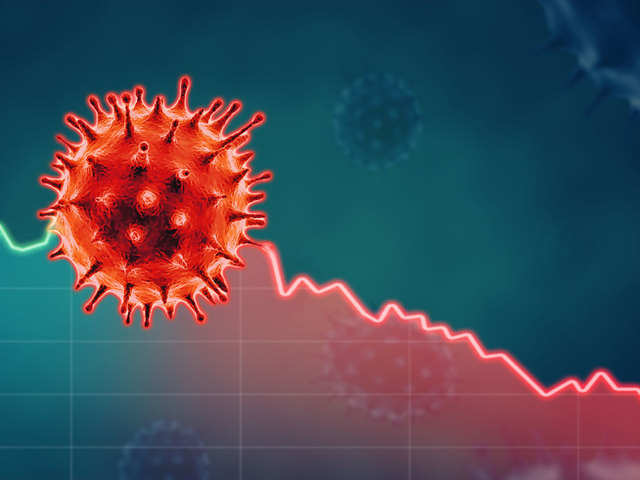 NOW, EVALUATE! How much you understand the reading, do this activities proving your comprehension! I. ANSWER THIS QUESTIONS: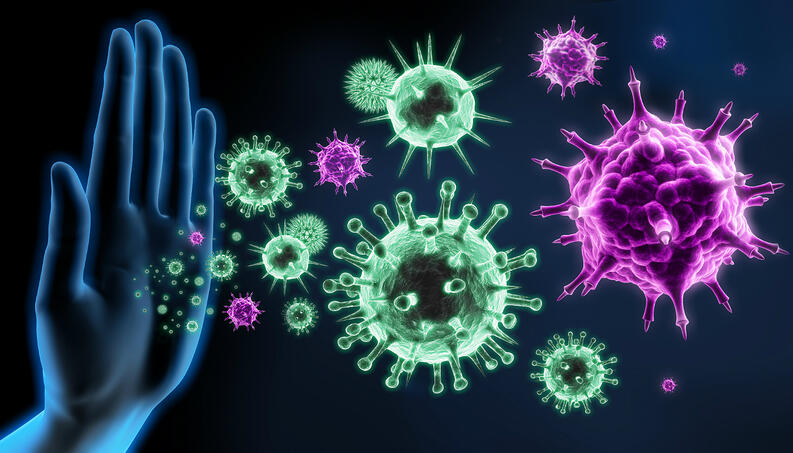 II. SAY IF THESE STATEMENTS ARE RIGHT OR WRONG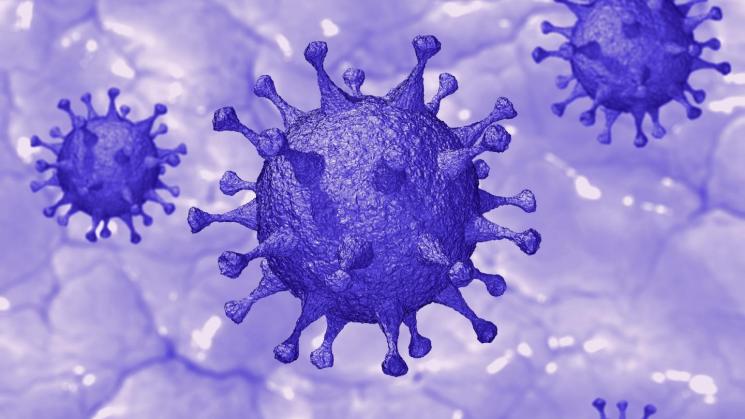  III. FIND THE WORDS IN THE WORDSEARCH GRID BELOW AND  FIND THE MYSTERY MESSAGE.MYSTERY MESSAGE: NOTE DOWN THE REMAINING LETTERS IN THE ORDER YOU FIND IN THE GRID, ONE BY ONE.…………………………………………………………………………………………………………………………………………………………IV. WRITE ABOUT YOUR OWN SITUATION NOW.  WHERE YOU LIVE. WHAT IS HAPPENING IN YOUR COUNTRY. WHAT YOU DO AT HOME WITH YOUR FAMILY IF YOU ARE CONFINED AND IF YES, HOW YOU ARE FEELING:…………………………………………………………………………………………………………………………………………………………………………………………………………………………………………………………………………………………………………………………………………………………………………………………………………………………………………………………………………………………………………………………………………………………………………………………………………………………………………………………………………………………………………………………………………………………………………………………………………………………………………………………………………………………………………………………………………………………………………………………………………………………………………………………………………………………………………………………………………………………………………………………………………………………………………………………………………………………………………………………………………………………………………………………………………………………………………………………………………………………………………………………………………………………………………………………………………       V. Find the Corona Symptons word search and write each one of them. 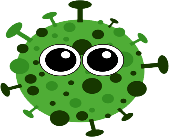 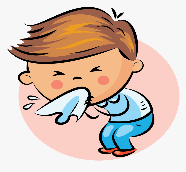 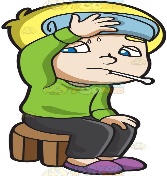 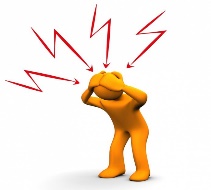 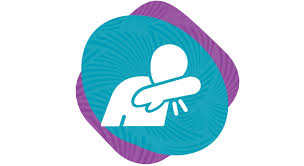 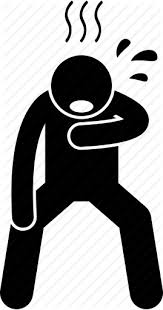 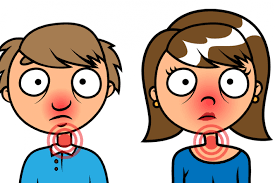 Now. Investigate and answer the following questions according to your grade.(Remember choose the questions according your grade) 4A/B ((ELECTRICAL MOTORS))1. What is electric motors, explain? …………………………………………………………………………………………….2. What are electric motors used in? ……………………………………………………………...4C. ((NUMERICAL CONTROL))1. What do you mean by numerical control?2. What are the basic components of numerical control system?4D ((MIG))1. What is meant by MIG welding?2. Which gas is used in MIG welding?4G ((TOILET))1. Is it difficult to install a toilet?2. What are the tools to install a toilet?Good luck!Remember send your answer to profepatingles20@gmail.com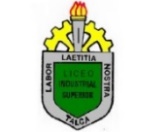               CORONAVIRUS.                CORONAVIRUS.  NameGrade:  Cuartos Medios 2020Grade:  Cuartos Medios 2020Date Mayo 2020Objective: Comprender lectura real, de interés mundial, utilizando conocimientos previos Objective: Comprender lectura real, de interés mundial, utilizando conocimientos previos Objective: Comprender lectura real, de interés mundial, utilizando conocimientos previos Teacher .  Miss Patricia Jara CéspedesTeacher .  Miss Patricia Jara CéspedesTeacher .  Miss Patricia Jara CéspedesCOUUGHHVAACCCINNEOTRRANNSPPORRTDDSNOCCONNFIINEEDNNSFDTTFEETPPEOOPLLEIOOORCCHIINAAGAANNCSSENNRTTTOOTTTLETEEHAAEAANDDKIILMOSSDTTAOOCIITPPIERRROSSTRRSVVANNSNSUURIIVAANOOROOCTDNNNDDURRSCCEHHSENGLISHENGLISHENGLISHSPANISHSPANISHSPANISHENGLISHENGLISHENGLISHSPANISHSPANISHSPANISHENGLISHENGLISHENGLISHSPANISHSPANISHSPANISH111666111111222777121212333888131313444999141414555101010151515GQWERTYUIONPASDFGHJKILZXCVGBNZHMDICULTPRTxHEADAXYUALJCGFDSANEPIUYTREWN RUNFVRESQYBRATHGIMSNYIZXCNMEWOTAORHTEROS  LTYZEBCAGEUWNIAJGSEOCSRWDTYIOPIVJHAGDFSAFBUKCFOVERFIZXHCVBNMIYIOEPRCUFDIFEDFEVERAnswers: English/SpanishEnglish/Spanish123456